T.CYENİŞEHİR KAYMAKAMLIĞITOKİ ORHANGAZİ ORTAOKULU MÜDÜRLÜĞÜ2019-2023 STRATEJİK PLANI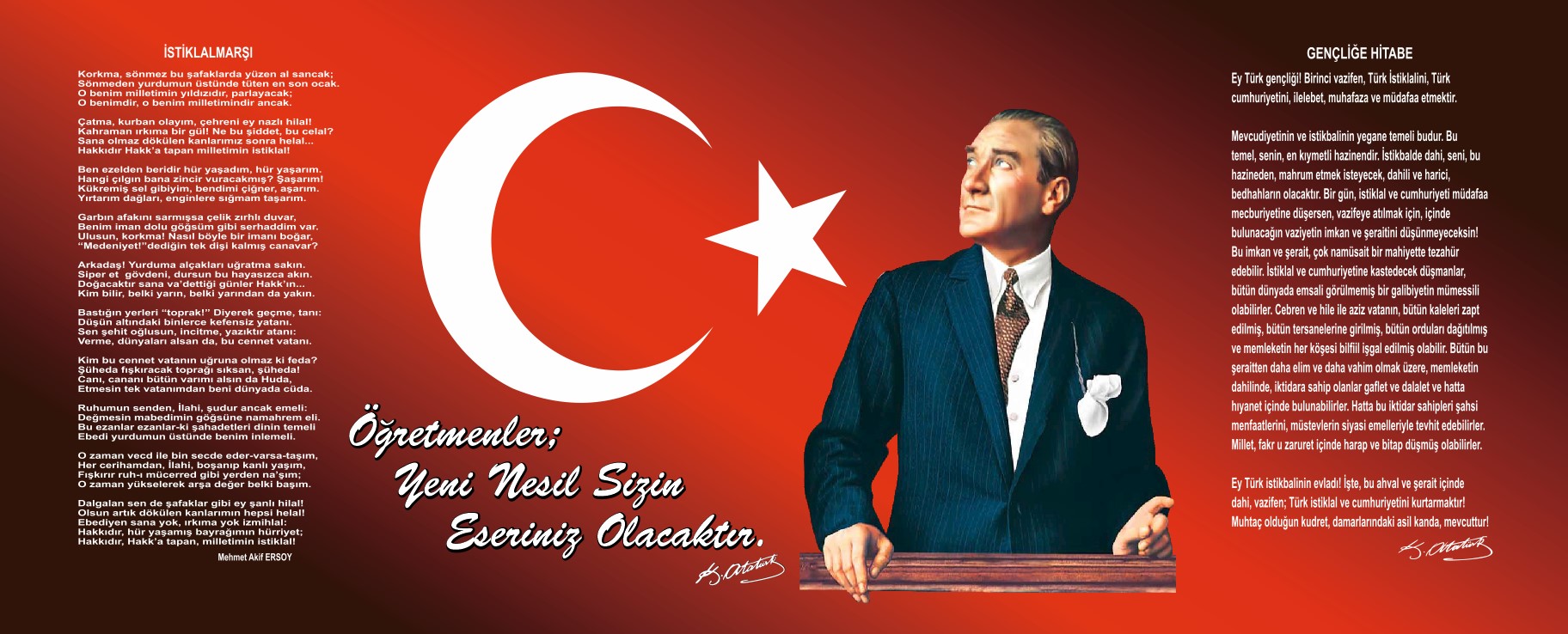 Sunuş
“Eğitimdir ki bir milleti ya hür, bağımsız, şanlı, yüksek bir topluluk halinde yaşatır; ya da milleti esaret ve sefalete terk eder.”
 	Bir milleti hür, bağımsız, şanlı, yüksek bir topluluk haline getirecek olan eğitim, amaç ve hedefleri önceden belli olan, anlık kararlarla değil de belli bir strateji dâhilinde yürütülen eğitimdir. Mustafa Kemal Atatürk’ün yukarıdaki sözünde vurguladığı “eğitim” de ancak planlı bir eğitimdir. Bu nedenle Yenişehir TOKİ Orhangazi Ortaokulu olarak 2019 – 2023 yılları arasında hedeflerimizi belirleyerek bu alanda çalışmalarımıza hız vereceğiz.
 	Yenişehir TOKİ Orhangazi Ortaokulu olarak bizler bilgi toplumunun gün geçtikçe artan bilgi arayışını karşılayabilmek için eğitim, öğretim, topluma hizmet görevlerimizi arttırmak istemekteyiz. Var olan değerlerimiz doğrultusunda dürüst, tarafsız, adil, sevgi dolu, iletişime açık, çözüm üreten, yenilikçi, önce insan anlayışına sahip bireyler yetiştirmek bizim temel hedefimizdir.
 	Yenişehir TOKİ Orhangazi Ortaokulu stratejik planlama çalışmasına önce durum tespiti,  yani okulun GZFT (SWOT)  analizi yapılarak başlanmıştır. GZFT analizi tüm idari personelin ve öğretmenlerin katılımıyla uzun süren bir çalışma sonucu ilk şeklini almış, varılan genel sonuçların sadeleştirilmesi ise Okul yönetimi ile öğretmenlerden den oluşan beş kişilik bir kurul tarafından yapılmıştır. Daha sonra GZFT sonuçlarına göre stratejik planlama aşamasına geçilmiştir. Bu süreçte okulun amaçları, hedefleri, hedeflere ulaşmak için gerekli stratejiler, eylem planı ve sonuçta başarı veya başarısızlığın göstergeleri ortaya konulmuştur. Denilebilir ki GZFT analizi bir kilometre taşıdır okulumuzun bugünkü resmidir ve stratejik planlama ise bugünden yarına nasıl hazırlanmamız gerektiğine dair kalıcı bir belgedir. Stratejik Plan' da belirlenen hedeflerimizi ne ölçüde gerçekleştirdiğimiz, plan dönemi içindeki her yılsonunda gözden geçirilecek ve gereken revizyonlar yapılacaktır.
            Yenişehir TOKİ Orhangazi Ortaokulu Stratejik Planı (2019-2023)’de belirtilen amaç ve hedeflere ulaşmamızın Okulumuzun gelişme ve kurumsallaşma süreçlerine önemli katkılar sağlayacağına inanmaktayız.
           Planın hazırlanmasında emeği geçen öğretmen, öğrenci, velilerimize, Okul Stratejik Planlama Ekibi’ ne ve planın uygulanmasında yardımı olacak İlçe Milli Eğitim Müdürlüğü,  AR-GE birim sorumlularına teşekkür ederim.                                                                                                                    
                                                                                                                                                                                                Hüseyin ACET 
                                                                                                                                                                                                  Okul Müdürü  İçindekilerSunuş	3İçindekiler	4BÖLÜM I: GİRİŞ ve PLAN HAZIRLIK SÜRECİ	5BÖLÜM II: DURUM ANALİZİ	6Okulun Kısa Tanıtımı *	6Okulun Mevcut Durumu: Temel İstatistikler	7PAYDAŞ ANALİZİ	12GZFT (Güçlü, Zayıf, Fırsat, Tehdit) Analizi	15Gelişim ve Sorun Alanları	19BÖLÜM III: MİSYON, VİZYON VE TEMEL DEĞERLER	22MİSYONUMUZ *	22VİZYONUMUZ *	22TEMEL DEĞERLERİMİZ *	23BÖLÜM IV: AMAÇ, HEDEF VE EYLEMLER	23TEMA I: EĞİTİM VE ÖĞRETİME ERİŞİM	24TEMA II: EĞİTİM VE ÖĞRETİMDE KALİTENİN ARTIRILMASI	26TEMA III: KURUMSAL KAPASİTE	29V. BÖLÜM: MALİYETLENDİRME	33EKLER:	34BÖLÜM I: GİRİŞ ve PLAN HAZIRLIK SÜRECİ2019-2023 dönemi stratejik plan hazırlanması süreci Üst Kurul ve Stratejik Plan Ekibinin oluşturulması ile başlamıştır. Ekip tarafından oluşturulan çalışma takvimi kapsamında ilk aşamada durum analizi çalışmaları yapılmış ve durum analizi aşamasında paydaşlarımızın plan sürecine aktif katılımını sağlamak üzere paydaş anketi, toplantı ve görüşmeler yapılmıştır. Durum analizinin ardından geleceğe yönelim bölümüne geçilerek okulumuzun amaç, hedef, gösterge ve eylemleri belirlenmiştir. Çalışmaları yürüten ekip ve kurul bilgileri altta verilmiştir.STRATEJİK PLAN ÜST KURULUDURUM ANALİZİ
Durum analizi bölümünde okulumuzun mevcut durumu ortaya konularak neredeyiz sorusuna yanıt bulunmaya çalışılmıştır. 
Bu kapsamda okulumuzun kısa tanıtımı, okul künyesi ve temel istatistikleri, paydaş analizi ve görüşleri ile okulumuzun Güçlü Zayıf Fırsat ve Tehditlerinin (GZFT) ele alındığı analize yer verilmiştir.
Okulun Kısa Tanıtımı Tarihsel Gelişim      Okulumuz 2010 yılında Başbakanlık Toplu Konut İdaresi(TOKİ) tarafından inşa edilmiştir. 2010 yılı Eylül ayında Eğitim-Öğretime açılmıştır.        Okul binası Zemin + 3 katlıdır. Okulumuzda 28 derslik, 1 Anasınıfı ayrıca anasınıfının mutfağı ve kız-erkek tuvaleti,  1 Teknoloji Tasarım Sınıfı, 1 Müzik Sınıfı,1 Yabancı Dil Sınıfı, 1 Görsel Sanatlar Atölyesi, 1 Öğretmenler Odası, 1 Müdür Odası, 2 Müdür Yardımcı Odası, 1 Spor Salonu, 4 Soyunma Odası, 1 Rehberlik Servisi Odası, 3 Zümre Öğretmenler Odası, Kantin, 1 Fen ve Teknoloji Laboratuvarı, 1 Kütüphane, 1 Bilişim Teknolojileri Laboratuvarı, 1 Yayın Odası, 1 Sığınak,  3 Arşiv, 2 Malzeme Odası,  her katta kız-erkek öğrenciler için ve bay-bayan öğretmenler için tuvalet; ayrıca engelliler için engelli rampası-asansörü, tuvaleti ve asansörü bulunmaktadır. Okulun Elektrik kesintileri için yeterli büyüklükte bir jeneratörü, Bahçesinde Güvenlik Kulübesi ve bahçe içinde ve dışında otoparkı mevcuttur. Okul bahçesinde mini Basketbol Sahası, Mini Futbol Sahası ve mini Voleybol Sahası mevcuttur.       Okul binası 8533 metrekarelik bir arsa üzerine bina edilmiştir. Okul binası 1050 metrekare alan üzerine zemin kat + 3 kat halinde inşa edilmiştir.      Okulumuzun bulunduğu adres Yenigün Mahallesi Öncü Cad. Doğa Sok. No:8 Yenişehir ilçe merkezinde olup yeni yapılaşma olan bir bölgedir. Ayrıca çevrede son dönemde inşa edilmiş ve inşa edilmekte olan başka sitelerde bulunmaktadır. Bu nedenle okul çevresi planlı ve düzenlidir.       Okulumuz civarında yeni bir ortaokul açılması sebebiyle okulumuzda eğitim gören yaklaşık 86 öğrenci Şehit Yunus Bal Ortaokuluna yönlendirilmiştir. Kayıt yaptıran öğrencilerimizin çoğunluğu yakın çevremizden oluşmaktadır.Okulun Mevcut Durumu: Temel İstatistiklerOkul KünyesiOkulumuzun temel girdilerine ilişkin bilgiler altta yer alan okul künyesine ilişkin tabloda yer almaktadır.Temel Bilgiler Tablosu- Okul Künyesi Çalışan BilgileriOkulumuzun çalışanlarına ilişkin bilgiler altta yer alan tabloda belirtilmiştir.Çalışan Bilgileri TablosuOkulumuz Bina ve Alanları	Okulumuzun binası ile açık ve kapalı alanlarına ilişkin temel bilgiler altta yer almaktadır.Okul Yerleşkesine İlişkin Bilgiler Sınıf ve Öğrenci Bilgileri	Okulumuzda yer alan sınıfların öğrenci sayıları alttaki tabloda verilmiştir.Donanım ve Teknolojik KaynaklarımızTeknolojik kaynaklar başta olmak üzere okulumuzda bulunan çalışır durumdaki donanım malzemesine ilişkin bilgiye alttaki tabloda yer verilmiştir.Teknolojik Kaynaklar TablosuGelir ve Gider BilgisiOkulumuzun genel bütçe ödenekleri, okul aile birliği gelirleri ve diğer katkılarda dâhil olmak üzere gelir ve giderlerine ilişkin son iki yıl gerçekleşme bilgileri alttaki tabloda verilmiştir.PAYDAŞ ANALİZİKurumumuzun temel paydaşları öğrenci ve öğretmen olmakla birlikte velilerimizi eğitimin dışsal etkisi nedeniyle okul çevresinde etkileşim içinde olunan geniş bir paydaş kitlesi bulunmaktadır. Paydaşlarımızın görüşleri anket, toplantı, dilek ve istek kutuları, elektronik ortamda iletilen önerilerde dâhil olmak üzere çeşitli yöntemlerle sürekli olarak alınmaktadır.Paydaş anketlerine ilişkin ortaya çıkan temel sonuçlara altta yer verilmiştir : Hizmet kalitesinin sürdürülmesi ve geliştirilmesinde, okulumuzun yürüttüğü faaliyetler ve hizmetlerden yararlanan paydaşlarımızın görüş, öneri ve beklentilerini alabilmek, ihtiyaçlarını ölçümlemek, kurumumuzu algılama seviyelerini tespit etmek, hizmet ve ürünlerin ihtiyaçlar doğrultusunda geliştirilmesi ve iyileştirilmesine yardımcı olacak katkılarını alabilmek amacıyla matbu evrak olarak hazırladığımız iç paydaşlara yönelik anket çalışması düzenlenmiştir.Öğrenci Anketi Sonuçları:İç paydaş olarak öğrencilerimize uyguladığımız anket verilerine göre öğrencilerimiz genel olarak:Öğretmenleriyle ihtiyaç duyduğunda rahatlıkla görüşebildiğini; okulun rehberlik servisinden gerektiğinde faydalanabildiklerini; okulda kendilerini güvende hissettiklerini; öğrencilerle ilgili alınan kararlarda öğrencilerin görüşlerinin alındığını, öğretmenlerin yeniliğe açık olarak dersin işlenişinde yöntem ve teknikleri kullandığını; derslerde konuya uygun araç ve gereç kullanıldığını; teneffüslerde ihtiyaçlarını rahatlıkla giderebildiklerini; okul içinin ve dışının temiz olduğunu; okulda yeterli miktarda sanatsal ve kültürel faaliyetler düzenlendiğini belirtmişlerdir.Öğretmen Anketi Sonuçları:İç paydaş olarak öğretmenlerimize uyguladığımız anket verilerine göre öğretmenlerimiz genel olarak: Okulumuzda alınan kararların çalışanların katılımıyla alındığını; kurumdaki duyuruların çalışanlara zamanında iletildiğini; kendilerinin okulun değerli bir üyesi olduğunu; okulumuzun kendilerini geliştirme imkânı tanıdığını; okulun teknik araç ve gereç açısından yeterli donanıma sahip olduğunu; çalışanlara yönelik sosyal ve kültürel faaliyetlerin düzenlendiğini; okulumuzda yerelde ve toplum üzerinde olumlu etki bırakacak çalışmalar yapıldığını; yöneticilerin yaratıcı ve yenilikçi düşüncelerin üretilmesini teşvik ettiğini; yöneticilerin okulumuzun vizyonunu stratejilerini, iyileştirmeye açık alanlarını vs. çalışanlarıyla paylaştığını; okulumuzda sadece öğretmenlere tahsis edilmiş yerlerin bulunduğu ve yeterli olduğunu ifade etmişlerdir. Ayrıca öğretmenlerimiz genel olarak alanlarına yönelik yenilik ve gelişmeleri takip ettiklerini ve kendilerini güncellediklerini belirtmişlerdir. Veli Anketi Sonuçları:Dış paydaş olarak velilerimize uyguladığımız anket verilerine göre Velilerimizin genel olarak: İhtiyaç duyduklarında okul çalışanlarıyla iletişime geçilebildiğini, kendilerini ilgilendiren konularda duyuruların zamanında yapıldığını; okuldan yeterli ölçüde rehberlik hizmeti alabildiğini; okula ilettikleri istek ve şikayetlerin dikkate alındığını; derslerin işlenişinde yeni yöntem ve tekniklerin kullanıldığını; okula gelen yabancı kişilere karşı güvenlik önlemi alındığını; kendilerini ilgilendiren kararlarda görüşlerinin dikkate alındığını; kendilerinin e okul veli bilgilendirme ile okulun resmi internet sayfasını zaman zaman takip ettiklerini; çocuklarının genel olarak okulu ve öğretmenlerini sevdiğini; okulun teknik araç ve gereç yönünden yeterli donanıma sahip olduğunu; okulun her zaman temiz ve bakımlı olduğunu; okulun fiziki binasının bazı açılardan yetersiz olduğunu; okulun yeterli derecede sosyal kültürel sanatsal faaliyetler ile sportif faaliyetler düzenlediği ya da yapılan faaliyetlere katılım gösterdiğini belirtmişlerdir. Ayrıca veliler; Okul personelinin çözüm odaklı olduğunu ve yaşanılan sıkıntılara çözüm aramak amacıyla yaklaşım gösterdiklerini genel olarak beyan etmişlerdir. Paydaşlarımızın görüşlerinde; güçlü kurumsal kimlik, alanında nitelikli öğretmenler, branş çeşitliliği, kültür-sanat faaliyetleri, engellilere sağlanan destekler, etkin yenileşme ve gelişme çabası, akademik faaliyetlere destek verilmesi, sportif faaliyetlere katılım, yabancı dilde eğitimin daha fazla desteklenmesi, çok yönlü düşünme kapasitesinin artırılması adına disiplinler arası çalışmaların geliştirilmesi, ulusal ve uluslararası projelere katılım gösterilmesi, çevre duyarlılığı bilincinin artırılması, geleceğe dair hedeflerimizin bulunması, güçlü yönlerimiz olarak öne çıkmaktadır. Diğer taraftan; eğitimde uygulamaya daha fazla ağırlık verilmesi, sosyal sorumluluk projelerinin artarak sürdürülmesi, ulusal bazda sporcu yetiştirilmesi, sınıf mevcutlarının azaltılması, veli-öğretmen iletişiminin olumlu yönde geliştirilmeye devam edilmesi paydaşlarımızın başlıca önerileri arasında yer almaktadır. 2019-2023 Stratejik Plan çalışmalarında paydaşlarımızın beklenti ve görüşlerini göz önünde bulundurularak anketlerde öne çıkan güçlü yönlerimizin devamlılığı ve iyileşmeye açık alanlarımızın geliştirilmesi yönünde amaç ve hedeflerimiz belirlenmiştir.GZFT (Güçlü, Zayıf, Fırsat, Tehdit) Analizi *Okulumuzun temel istatistiklerinde verilen okul künyesi, çalışan bilgileri, bina bilgileri, teknolojik kaynak bilgileri ve gelir gider bilgileri ile paydaş anketleri sonucunda ortaya çıkan sorun ve gelişime açık alanlar iç ve dış faktör olarak değerlendirilerek GZFT tablosunda belirtilmiştir. Dolayısıyla olguyu belirten istatistikler ile algıyı ölçen anketlerden çıkan sonuçlar tek bir analizde birleştirilmiştir.Kurumun güçlü ve zayıf yönleri donanım, malzeme, çalışan, iş yapma becerisi, kurumsal iletişim gibi çok çeşitli alanlarda kendisinden kaynaklı olan güçlülükleri ve zayıflıkları ifade etmektedir ve ayrımda temel olarak okul müdürü/müdürlüğü kapsamından bakılarak iç faktör ve dış faktör ayrımı yapılmıştır. İçsel Faktörler *Güçlü YönlerZayıf YönlerDışsal Faktörler *FırsatlarTehditler Gelişim ve Sorun AlanlarıGelişim ve sorun alanları analizi ile GZFT analizi sonucunda ortaya çıkan sonuçların planın geleceğe yönelim bölümü ile ilişkilendirilmesi ve buradan hareketle hedef, gösterge ve eylemlerin belirlenmesi sağlanmaktadır. Gelişim ve sorun alanları ayrımında eğitim ve öğretim faaliyetlerine ilişkin üç temel tema olan Eğitime Erişim, Eğitimde Kalite ve kurumsal Kapasite kullanılmıştır. Eğitime erişim, öğrencinin eğitim faaliyetine erişmesi ve tamamlamasına ilişkin süreçleri; Eğitimde kalite, öğrencinin akademik başarısı, sosyal ve bilişsel gelişimi ve istihdamı da dâhil olmak üzere eğitim ve öğretim sürecinin hayata hazırlama evresini; Kurumsal kapasite ise kurumsal yapı, kurum kültürü, donanım, bina gibi eğitim ve öğretim sürecine destek mahiyetinde olan kapasiteyi belirtmektedir.Gelişim ve sorun alanlarına ilişkin GZFT analizinden yola çıkılarak saptamalar yapılırken yukarıdaki tabloda yer alan ayrımda belirtilen temel sorun alanlarına dikkat edilmesi gerekmektedir. Gelişim ve Sorun AlanlarımızBÖLÜM III: MİSYON, VİZYON VE TEMEL DEĞERLEROkul Müdürlüğümüzün Misyon, vizyon, temel ilke ve değerlerinin oluşturulması kapsamında öğretmenlerimiz, öğrencilerimiz, velilerimiz, çalışanlarımız ve diğer paydaşlarımızdan alınan görüşler, sonucunda stratejik plan hazırlama ekibi tarafından oluşturulan Misyon, Vizyon, Temel Değerler; Okulumuz üst kurulana sunulmuş ve üst kurul tarafından onaylanmıştır.MİSYONUMUZ * Vizyonumuzu benimseyip, takım ruhu oluşturmak, yaptığı çalışma ve etkinliklerle, çevrede örnek okul olmak. Günün gerektirdiği uygun kaliteyi yakalamak. Günümüz sosyoekonomik yapının getirdiği sorunları, veli-öğrenci-çevre işbirliği ile çözmek. Öğrencilerimizi, milli ve evrensel değerlerle donatarak, topluma ve üst öğrenime kazandırmak.VİZYONUMUZ * "Eğitim ve öğretimde en iyiyi yakalamak için üretken, çağdaş, çevrede tanınan, övülen, teknolojiyi eğitim sisteminin verimini arttırmak için kullanan, öğrenci merkezli, zengin akademik programlarla geliştirici öğrenme imkânları sunan, yaratıcı, sorun çözmeyi destekleyen aile ve toplum katılımının önemine inanan Cumhuriyetin değerlerine sahip çıkan; ülkesine ve insanına yabancılaşmayan, okuyan, düşünen, araştıran, üreten ve paylaşan nitelikli bireylerin yetiştiği, veli-öğretmen dayanışmasından güç alan; öğrencilere öğrenme için her türlü fırsatın tanındığı, her gün daha iyiye ulaşmak için çalışan bir okul olmak istiyoruz"TEMEL DEĞERLERİMİZ *♦Öğrenmeyi öğrenme temel eğitim tercihidir.♦Öğrenciler tüm çalışmaların odağıdır.♦Sürekli ve yüksek moral, emeğin gördüğü karşılığın ürünü ve performans ölçeğidir.♦Elinden geleni yapma yerine işin gereğini yapma anlayışı hâkimdir.♦Sürekli değişim, kesintisiz öğrenmeyi gerektirir.♦Başarısızlık, mazereti olan insanların yarattığı bir sonuçtur.♦Beklentileri karşılama, kalite göstergesidir.♦İç disiplin ve özgüven bir yaşam biçimidir.♦Halkla ilişkiler, kurum olarak var olmanın ve dışa açılmanın tek yoludur.♦Veli, bizim elçimiz, destekçimiz ve yönetim ortağımızdır.♦Okul çalışanlarının mutluluğu, hizmetin kalitesini arttırır.♦İnsan, aldığı sorumluluk ölçüsünde büyüktür.♦Takım çalışmasını gerçekleştirmek, başarmaktan daha değerlidir.♦Eğitimde fırsat eşitliği; öğrencilere ilgi ve yeteneklerine göre öğrenme olanağı sunulmasıdır.♦Verilen hizmet, en az işin kalitesi kadar önemlidir.♦Deneyim geçmiş yılların toplamı değil başarıların toplamıdır.♦Deneyim, akademik bilginin tükendiği yerde başvurulabilecek bir bilgi kaynağıdır BÖLÜM IV: AMAÇ, HEDEF VE EYLEMLERAçıklama: Amaç, hedef, gösterge ve eylem kurgusu amaç Sayfa 16-17 da yer alan Gelişim Alanlarına göre yapılacaktır.Altta erişim, kalite ve kapasite amaçlarına ilişkin örnek amaç, hedef ve göstergeler verilmiştir.Erişim başlığında eylemlere ilişkin örneğe yer verilmiştir.TEMA I: EĞİTİM VE ÖĞRETİME ERİŞİMEğitim ve öğretime erişim okullaşma ve okul terki, devam ve devamsızlık, okula uyum ve oryantasyon, özel eğitime ihtiyaç duyan bireylerin eğitime erişimi, yabancı öğrencilerin eğitime erişimi ve hayatboyu öğrenme kapsamında yürütülen faaliyetlerin ele alındığı temadır.Stratejik Amaç 1: Kayıt bölgemizde yer alan çocukların okullaşma oranlarını artıran, öğrencilerin uyum ve devamsızlık sorunlarını gideren etkin bir yönetim yapısı kurulacaktır.  *** Stratejik Hedef 1.1.  Kayıt bölgemizde yer alan çocukların okullaşma oranları artırılacak ve öğrencilerin uyum ve devamsızlık sorunları da giderilecektir. *** Performans Göstergeleri Eylemler*TEMA II: EĞİTİM VE ÖĞRETİMDE KALİTENİN ARTIRILMASIEğitim ve öğretimde kalitenin artırılması başlığı esas olarak eğitim ve öğretim faaliyetinin hayata hazırlama işlevinde yapılacak çalışmaları kapsamaktadır. Bu tema altında akademik başarı, sınav kaygıları, sınıfta kalma, ders başarıları ve kazanımları, disiplin sorunları, öğrencilerin bilimsel, sanatsal, kültürel ve sportif faaliyetleri ile istihdam ve meslek edindirmeye yönelik rehberlik ve diğer mesleki faaliyetler yer almaktadır. Stratejik Amaç 2: Öğrencilerimizin gelişmiş dünyaya uyum sağlayacak şekilde donanımlı bireyler olabilmesi için eğitim ve öğretimde kalite artırılacaktır.Stratejik Hedef 2.1.  Öğrenme kazanımlarını takip eden ve velileri de sürece dâhil eden bir yönetim anlayışı ile öğrencilerimizin akademik başarıları ve sosyal faaliyetlere etkin katılımı artırılacaktır.Performans GöstergeleriEylemlerStratejik Hedef 2.2 Öğrencilerimizin bilimsel, kültürel, sanatsal, sportif ve toplum hizmeti alanlarında etkinliklere katılımı artırılacak ve izlenecektir.Performans GöstergeleriEylemlerTEMA III: KURUMSAL KAPASİTEStratejik Amaç 3: Okulumuzun beşeri, mali, fiziki ve teknolojik unsurları ile yönetim ve organizasyonu, eğitim ve öğretimin niteliğini ve eğitime erişimi yükseltecek biçimde geliştirilecektir.Stratejik Hedef 3.1.  Okulumuz personelinin mesleki yeterlilikleri ile iş doyumu ve motivasyonları artırılacaktır. Performans GöstergeleriEylemlerHedef 3.2. Okulumuzun mali kaynakları, fiziki altyapıyı iyileştirecek şekilde güçlendirilecek ve görünürlük faaliyetleri gerçekleştirilecektir.Hedefe ilişkin Performans GöstergeleriEylem MaddeleriV. BÖLÜM: MALİYETLENDİRME2019-2023 Stratejik Planı Faaliyet/Proje Maliyetlendirme TablosuVI. BÖLÜM: İZLEME VE DEĞERLENDİRMEOkulumuz Stratejik Planı izleme ve değerlendirme çalışmalarında 5 yıllık Stratejik Planın izlenmesi ve 1 yıllık gelişim planın izlenmesi olarak ikili bir ayrıma gidilecektir. Stratejik planın izlenmesinde 6 aylık dönemlerde izleme yapılacak denetim birimleri, il ve ilçe millî eğitim müdürlüğü ve Bakanlık denetim ve kontrollerine hazır halde tutulacaktır.Yıllık planın uygulanmasında yürütme ekipleri ve eylem sorumlularıyla aylık ilerleme toplantıları yapılacaktır. Toplantıda bir önceki ayda yapılanlar ve bir sonraki ayda yapılacaklar görüşülüp karara bağlanacaktır. EKLER: Öğretmen, öğrenci ve veli anket örnekleri klasör ekinde olup okullarınızda uygulanarak sonuçlarından paydaş analizi bölümü ve sorun alanlarının belirlenmesinde yararlanabilirsiniz.Üst Kurul BilgileriÜst Kurul BilgileriEkip BilgileriEkip BilgileriAdı SoyadıUnvanıAdı SoyadıUnvanıHüseyin ACETOkul MüdürüFaruk MÜSTECİPMüdür YardımcısıFuat TUNAMüdür YardımcısıKadriye KULOĞLURehber ÖğretmenErdem BAŞTÜRKMatematik ÖğretmeniAli DEMİRTürkçe ÖğretmeniErtuğrul TAMİROkul Aile Birliği BaşkanıSelçuk GÜNGÖRMatematik Öğretmeniİsmail SAVAŞOkul Aile Birliği Muhasip ÜyeSamet AKYURTFen Bilimleri ÖğretmeniSezin KILIÇİngilizce ÖğretmeniCanan ŞENTÜRKTek. ve Tasarım ÖğretmeniEmre İSKENDERBilişim Tekn. Öğretmeniİli: BURSAİli: BURSAİli: BURSAİli: BURSAİlçesi: YENİŞEHİRİlçesi: YENİŞEHİRİlçesi: YENİŞEHİRİlçesi: YENİŞEHİRAdres: Yenigün M.Öncü Caddesi Doğa Sok. No:8Yenigün M.Öncü Caddesi Doğa Sok. No:8Yenigün M.Öncü Caddesi Doğa Sok. No:8Coğrafi Konum (link)Coğrafi Konum (link)http://yenisehirtoki.meb.k12.tr/tema/harita.phphttp://yenisehirtoki.meb.k12.tr/tema/harita.phpTelefon Numarası: 022477317430224773174302247731743Faks Numarası:Faks Numarası:0224773174402247731744e- Posta Adresi:708250@meb.k12.tr708250@meb.k12.tr708250@meb.k12.trWeb sayfası adresi:Web sayfası adresi:http://yenisehirtoki.meb.k12.tr/http://yenisehirtoki.meb.k12.tr/Kurum Kodu:708250708250708250Öğretim Şekli:Öğretim Şekli:Tam Gün EğitimTam Gün EğitimOkulun Hizmete Giriş Tarihi : 2010Okulun Hizmete Giriş Tarihi : 2010Okulun Hizmete Giriş Tarihi : 2010Okulun Hizmete Giriş Tarihi : 2010Toplam Çalışan SayısıToplam Çalışan SayısıYönetici               : 3Öğretmen           : 47Hizmetli              : 4Güvenlik             : 1Toplam                : 55Yönetici               : 3Öğretmen           : 47Hizmetli              : 4Güvenlik             : 1Toplam                : 55Öğrenci Sayısı:Kız406406Öğretmen SayısıKadın2929Öğrenci Sayısı:Erkek474474Öğretmen SayısıErkek1818Öğrenci Sayısı:Toplam880880Öğretmen SayısıToplam4747Derslik Başına Düşen Öğrenci SayısıDerslik Başına Düşen Öğrenci SayısıDerslik Başına Düşen Öğrenci Sayısı31,4Şube Başına Düşen Öğrenci SayısıŞube Başına Düşen Öğrenci SayısıŞube Başına Düşen Öğrenci Sayısı31,4Öğretmen Başına Düşen Öğrenci SayısıÖğretmen Başına Düşen Öğrenci SayısıÖğretmen Başına Düşen Öğrenci Sayısı18,7Şube Başına 30’dan Fazla Öğrencisi Olan Şube SayısıŞube Başına 30’dan Fazla Öğrencisi Olan Şube SayısıŞube Başına 30’dan Fazla Öğrencisi Olan Şube Sayısı11Öğrenci Başına Düşen Toplam Gider MiktarıÖğrenci Başına Düşen Toplam Gider MiktarıÖğrenci Başına Düşen Toplam Gider Miktarı84,45TLÖğretmenlerin Kurumdaki Ortalama Görev SüresiÖğretmenlerin Kurumdaki Ortalama Görev SüresiÖğretmenlerin Kurumdaki Ortalama Görev Süresi4,5 yılUnvanErkekKadınToplamOkul Müdürü ve Müdür Yardımcısı3-3Sınıf Öğretmeni000Branş Öğretmeni182947Rehber Öğretmen011İdari Personel000Yardımcı Personel134Güvenlik Personeli011Toplam Çalışan Sayıları223456Okul Bölümleri Okul Bölümleri Özel AlanlarVarYokOkul Kat SayısıBodrum+Zemin+2 kat Çok Amaçlı SalonVar Derslik Sayısı31 adetÇok Amaçlı SahaVar Derslik Alanları (m2)48m2KütüphaneVar Kullanılan Derslik Sayısı31 adetFen LaboratuvarıVar Şube Sayısı31 adetBilgisayar LaboratuvarıVar İdari Odaların Alanı (m2)25m2İş AtölyesiVar Öğretmenler Odası (m2)75m2Beceri AtölyesiYok Okul Oturum Alanı (m2)1050m2PansiyonYok Okul Bahçesi (Açık Alan)(m2)7483m2RampavarOkul Kapalı Alan (m2)4200m2AsansörvarSanatsal, bilimsel ve sportif amaçlı toplam alan (m2)1660m2Kantin (m2)56m2Tuvalet Sayısı59 adetDiğer (………….)SINIFIKızErkekToplamSINIFIKızErkekToplamAnasınıfı / A Şubesi616227. Sınıf / A Şubesi131629Anasınıfı / B Şubesi1113247. Sınıf / B Şubesi1516315. Sınıf / A Şubesi1513287. Sınıf / C Şubesi1415295. Sınıf / B Şubesi1315287. Sınıf / D Şubesi1314275. Sınıf / C Şubesi1215277. Sınıf / E Şubesi1414285. Sınıf / D Şubesi1414287. Sınıf / F Şubesi1313265. Sınıf / E Şubesi1414287. Sınıf / G Şubesi1315285. Sınıf / F Şubesi1114257. Sınıf-Hafif Zihinsel / A Şubesi0005. Sınıf (Yabancı Dil Ağırlıklı) / A Şubesi1317308. Sınıf / A Şubesi1818365. Sınıf-Hafif Zihinsel / A Şubesi0008. Sınıf / B Şubesi1817356. Sınıf / A Şubesi1119308. Sınıf / C Şubesi1817356. Sınıf / B Şubesi1115268. Sınıf / D Şubesi1720376. Sınıf / C Şubesi916258. Sınıf / E Şubesi1421356. Sınıf / D Şubesi1315288. Sınıf / F Şubesi1917366. Sınıf / E Şubesi199288. Sınıf / G Şubesi1619356. Sınıf / F Şubesi1114258. Sınıf-Hafif Zihinsel / A Şubesi0006. Sınıf / G Şubesi1614306. Sınıf-Hafif Zihinsel / A Şubesi000Akıllı Tahta Sayısı35TV Sayısı4Masaüstü Bilgisayar Sayısı25Yazıcı Sayısı3Taşınabilir Bilgisayar Sayısı4Fotokopi Makinası Sayısı4Projeksiyon Sayısı1İnternet Bağlantı HızıFiber YıllarGelir MiktarıGider Miktarı201666.132,00 TL30.055,21 TL201796.791,08 TL115.737,90 TL201886.684,87q TL77.216,20 TL2019127.721,52 TL130.133,97 TLÖğrencilerÖğrencilerin kullanımına ve sosyalleşmesine yönelik çok sayıda sosyal, kültürel, sanatsal ve sportif imkanların bulunması, etkin yenileşme ve gelişme çabası, akademik faaliyetlere destek verilmesi, yabancı dilde eğitimin daha fazla desteklenmesiÇalışanlaralanında nitelikli öğretmenler, branş çeşitliliğiVelileretkin yenileşme ve gelişme çabası, akademik faaliyetlere destek verilmesiBina ve YerleşkeYerleşim bölgesinde bulunması ve binanın engelsiz bina olmasıDonanımteknik araç ve gereç yönünden yeterli donanıma sahip olması, z kütüphanenin bulunması, dil sınıfının bulunması, çok amaçlı salonun bulunmasıBütçeVelilerin sanatsal ve kültürel faaliyetlere katılımının yüksek olmasıYönetim Süreçlerigüçlü kurumsal kimlik, ulusal ve uluslararası projelere katılım gösterilmesi, çevre duyarlılığı bilincinin artırılmasıİletişim Süreçleriçok yönlü düşünme kapasitesinin artırılması adına disiplinler arası çalışmaların geliştirilmesivbengellilere sağlanan desteklerÖğrencilerSınıfların olması gerekenden kalabalık olmasıÇalışanlarSınıf yoğunluklarının fazla olmasıVelilerBölge dışından adres değişikliğiyle gelen öğrenci velilerinin öğrencilerini takip etmemesiBina ve YerleşkeOkulun kapalı spor salonunun bulunmaması ve bina içi yapım aşamasındaki eksiklerinden kaynaklanan sorunlarDonanımKodlama sınıfı ve bilişim sınıfının olmamasıBütçeBütçenin okul giderlerinin altında olmamasıYönetim Süreçleriİdareci sayısının öğrenci, veli, öğretmen ve iş yoğunluğuna göre çok yetersiz kalmasıİletişim SüreçleriEğitim öğretim ve projelerdeki yoğunluk sebebiyle idare, öğretmen, öğrenci, veli arasında oluşan koordinasyonsuzluklarvbPolitikBakanlığımızın yeniliklere açık olması ve kendini yenileme çabasında olması, velilerimizin yenilikleri desteklemesiEkonomikBelediyemizin sosyal sorumluluk projeleri kapsamında etkinliklerimize sık sık destek olmasıSosyolojikYaşam alanımızın yeniliklere, farklı kültürlere açık; modern bir bölge olmasıTeknolojikBakanlığımızın internet ortamlarında yaptığı çalışmalar, FATİH projesi kapsamında yapılan çalışalarMevzuat-YasalMevzuatların ihtiyaçlar dikkate alınarak gerektiğinde güncellenmesiEkolojikİklim olarak insan yaşamını zorlamayacak bir çevrede yaşamamız, farklı türden bitki ve hayvan faunasının gelişmiş olmasıPolitikÖlçme ve değerlendirme sisteminin ve müfredatın sık sık değişmesiEkonomikKurumlara ayrılan bütçenin yetersiz olması ve kurumların bütçenin kullanımı üzerinde yetkisinin bulunmamasıSosyolojikOkul çevresinde giriş çıkış saatlerinde öğrencilerin geliş gidişleri esnasında güvenlik zafiyetlerinin oluşması, sosyal medyanın veliler ve öğrenciler üzerindeki olumsuz etkileri TeknolojikBakanlığımızın FATİH projesi kapsamındaki okullarımıza gönderdiği Akıllı tahtaların garanti sürelerinin bitiminden sonraki süreçte doğabilecek maddi külfetlerMevzuat-YasalBazı yönetmeliklerin iş tanımlarının yetersiz ve muğlak olması, öğretmen ve idarecilere yasal olarak lüzumsuz sorumluluklar yüklenmesi (İSG vb.)EkolojikOkul çevresinde zaman zaman başıboş hayvanların bulunmasıEğitime ErişimEğitimde KaliteKurumsal KapasiteOkullaşma OranıAkademik BaşarıKurumsal İletişimOkula Devam/ DevamsızlıkSosyal, Kültürel ve Fiziksel GelişimKurumsal YönetimOkula Uyum, OryantasyonSınıf TekrarıBina ve YerleşkeÖzel Eğitime İhtiyaç Duyan Bireylerİstihdam Edilebilirlik ve YönlendirmeDonanımYabancı ÖğrencilerÖğretim YöntemleriTemizlik, HijyenHayat boyu ÖğrenmeDers araç gereçleriİş Güvenliği, Okul GüvenliğiTaşıma ve servis 1.TEMA: EĞİTİM VE ÖĞRETİME ERİŞİM 1.TEMA: EĞİTİM VE ÖĞRETİME ERİŞİM1Kayıt alanı bölgemizdeki okullaşma %100 durumdadır.2%0,22 oranında sürekli devamsız öğrenci bulunmaktadır. Ayrıca 20 günün üzerindeki devamsızlık oranı %0,89 olarak belirlenmiştir.3Okul kültürüne uyum çalışmaları yapılmaktadır.4Okulumuzda %0.01 oranında Özel Eğitime İhtiyaç Duyan Birey bulunmaktadır.5Okulumuzda yabancı uyruklu öğrenci bulunmamaktadır.6Okulumuza Hayat Boyu Öğrenme Programları kapsamında Resim Kursu, Halk Oyunları ve TBM Eğitimi Kursu açılmıştır.2.TEMA: EĞİTİM VE ÖĞRETİMDE KALİTE2.TEMA: EĞİTİM VE ÖĞRETİMDE KALİTE1Okulumuzdan mezun öğrencilerin %100’ü liseye yerleşmektedir.2Bütün öğrencilerimizin sosyal, kültürel ve sportif faaliyetlerin en az birine katılım göstermesini sağlamaktayız3Okulumuzda sınıf tekrarı yapan öğrenci sayısı %0.22 oranındadır. Sınıf tekrar sebebi sürekli devamsızlıktır.4Öğrencilerimiz 8. Sınıftan sonra ilgi ve yetenek alanlarına göre liselere yönlendirilmektedir.5Derslerin içeriğine göre uygun yöntem ve tekniklerin kullanılmasına önem verilmektedir.6Derslerin etkili bir biçimde işlenebilmesi için konunun içeriğine uygun araç ve gereç kullanımı sağlanmaktadır.3.TEMA: KURUMSAL KAPASİTE3.TEMA: KURUMSAL KAPASİTE1Kurumumuz resmi internet sayfası, sosyal medya aracılığı ve yerel medya aracılığıyla kurumsal iletişimini yürütmektedir.2Kurumumuz paydaşları ile olan ilişkilerini, eşitlik, şeffaflık, hesap verebilirlik ve sorumluluk ilkeleri çerçevesinde yürütmektedir.3Okul binası Zemin + 3 katlıdır. Okulumuzda 28 derslik, 1 Anasınıfı ayrıca anasınıfının mutfağı ve kız-erkek tuvaleti,  1 Teknoloji Tasarım Sınıfı, 1 Müzik Sınıfı, 1 Görsel Sanatlar Atölyesi, 1 Yabancı Dil Sınıfı, 1 Öğretmenler Odası, 1 Müdür Odası, 2 Müdür Yardımcı Odası, 1 Spor Salonu, 4 Soyunma Odası, 1 Rehberlik Servisi Odası, 3 Zümre Öğretmenler Odası, Kantin, 1 Fen ve Teknoloji Laboratuvarı, 1 Kütüphane, 1 Bilişim Teknolojileri Laboratuvarı, 1 Yayın Odası, 1 Sığınak,  3 Arşiv, 2 Malzeme Odası,  her katta kız-erkek öğrenciler için ve bay-bayan öğretmenler için tuvalet; ayrıca engelliler için engelli rampası-asansörü, tuvaleti ve asansörü bulunmaktadır. Okulun Elektrik kesintileri için yeterli büyüklükte bir jeneratörü, Bahçesinde Güvenlik Kulübesi ve bahçe içinde ve dışında otoparkı mevcuttur. Okul bahçesinde mini Basketbol Sahası, Mini Futbol Sahası ve mini Voleybol Sahası mevcuttur. Okul binası 8533 metrekarelik bir arsa üzerine bina edilmiştir. Okul binası 1050 metrekare alan üzerine zemin kat + 3 kat halinde inşa edilmiştir.425 Bilgisayar, 1 Yazıcı, 1 Tarayıcı, 1 Projeksiyon, 4 Televizyon, Fiber İnternet bağlantısı, Fen  Lab. Donanımı, 1 DVD Player, 1 Fotograf makinası, 32 Güvenlik Kamerası, Okul/kurumun İnternet sitesi, 5 Fotokopi Makinesi, 35 Akıllı Tahta donanım olarak mevcuttur.5Okulumuzun 2 kadrolu, 2 İŞKUR personeli olmak üzere 4 hizmetli personeliyle; hazırlanan görev dağılımı çizelgesine binaen temizliği sağlanmaktadır.6Okulumuzda bütün çalışanlar iş güvenliği eğitimi almış bulunmaktadır. Daha önce bu eğitimi almayan personeli kurumumuzda göreve başlaması durumunda İlçe Milli Eğitim Müdürlüğü İSG Uzmanı tarafından eğitimler verilmektedir. Ayrıca bina ve yerleşke İSG kapsamında düzenlenmekte ve gerekli tedbirler alınmaktadır.7Okulumuzda taşıma eğitim kapsamında öğrenci olmayıp sadece özel eğitim sınıfı ilçe milli eğitim müdürlüğünün taşıma ihalesi kapsamında servis hizmeti sağlanmaktadır. 8910NoPERFORMANSGÖSTERGESİMevcutMevcutHEDEFHEDEFHEDEFHEDEFHEDEFHEDEFNoPERFORMANSGÖSTERGESİ2018201920192020202120222023PG.1.1.1Kayıt bölgesindeki öğrencilerden okula kayıt yaptıranların oranı (%)%100%100%100%100%100%100%100PG.1.1.2Okula yeni başlayan öğrencilerden oryantasyon eğitimine katılanların oranı (%)%25%50%50%75%100%100%100PG.1.1.3Kesintisiz ve mazeretsiz 10 gün ve üzeri devamsız öğrencilerden devamı sağlanan öğrenci oranı (%)%0,98%0,89%0,89%0,22000PG.1.1.4Okulun özel eğitime ihtiyaç duyan bireylerin kullanımına uygunluğu (0-1)1111111PG.1.1.5Hayatboyu öğrenme kapsamında açılan kurslara devam oranı (%) (halk eğitim)%50%60%60%70%80%90%100NoEylem İfadesiEylem SorumlusuEylem Tarihi1.1.1.Kayıt bölgesinde yer alan öğrencilerin tespiti çalışması yapılacaktır. Okul Stratejik Plan Ekibi01 Eylül-20 Eylül1.1.2Okul kültürüne uyum çalışmaları yapılacaktır.Rehberlik Servisi/Sınıf Rehber Öğretmeni01 Eylül-30 Eylül1.1.3Devamsızlık yapan öğrencilerin velileri ile özel aylık toplantı ve görüşmeler yapılacaktır.Rehberlik Servisi/Sınıf Rehber ÖğretmeniHer ayın son haftası1.1.5Devamsızlık yapan öğrencilerin tespiti ve erken uyarı sistemi için çalışmalar yapılacaktır.Müdür Yardımcısı01 Eylül-20 Eylül1.1.4Okulun özel eğitime ihtiyaç duyan bireylerin kullanımının kolaylaştırılması için rampa ve asansör bakımları takip edilecektir.Müdür YardımcısıHer ayın son haftası1.1.5Okulumuzda Hayat Boyu Öğrenme Programları kapsamında kurslar açılacaktır.Müdür Yardımcısı01 Eylül-30 EylülNoPERFORMANSGÖSTERGESİMevcutMevcutHEDEFHEDEFHEDEFHEDEFHEDEFHEDEFNoPERFORMANSGÖSTERGESİ2018201920192020202120222023PG.2.1.1Kurumumuzda destekleme ve yetiştirme kurslarına katılan öğrenci oranı %43,8%50%50%55%60%65%70PG.2.1.28. sınıftan mezun olan öğrencilerden merkezi sınavla öğrenci alan ortaöğretim kurumlarına yerleşenlerin oranı100100100100100100100PG.2.1.3.aOrtaokul yabancı dil dersi yılsonu puanı ortalaması 73757576777879PG.2.1.3.bMatematik dersi yılsonu puan ortalaması77757577787980PG.2.1.3.cTürkçe  yılsonu puan ortalaması77767677787980NoEylem İfadesiEylem SorumlusuEylem Tarihi2.1.1.DYK kapsamında öğrenci ve velilere yönelik kurs içerikleri hakkında bilgilendirme faaliyetleri gerçekleştirilecek.DYK Okul Komisyonu15 Eylül- 15 Ekim2.1.28. sınıf öğrencilerine yönelik öğrenci koçluğu sistemi etkinleştirilecektir.Okul Rehber ÖğretmeniHer eğitim öğretim yılında en az 2 kez2.1.3.aYabancı Dil eğitiminde öğrenci nitelik ve yeterliliklerinin yükseltilmesi için faaliyetler yapılacaktır.Yabancı Dil zümre öğretmenleriHer ayın son haftası2.1.3.bMatematik eğitiminde öğrenci nitelik ve yeterliliklerinin yükseltilmesi için faaliyetler yapılacaktır.Matematik ZümresiHer ayın son haftası2.1.3.cTürkçe eğitiminde öğrenci nitelik ve yeterliliklerinin yükseltilmesi için faaliyetler yapılacaktır.Türkçe ZümresiHer ayın son haftasıNoPERFORMANSGÖSTERGESİMevcutMevcutHEDEFHEDEFHEDEFHEDEFHEDEFHEDEFNoPERFORMANSGÖSTERGESİ2018201920192020202120222023PG.2.2.1Bir eğitim öğretim yılı içerisinde gerçekleştirilen bilimsel, kültürel, sosyal, sportif, sanatsal etkinlik sayısı5556789PG.2.2.2Kulüp faaliyetleri kapsamında gerçekleştirilen toplum hizmetine katılan öğrenci oranı%65%70%70%75%80%85%90PG.2.2.3Okul sağlığı kapsamında gerçekleştirilen faaliyet-proje oranı (Beyaz bayrak, beslenme dostu, okul sağlığı vb.)%60%70%70%75%80%85%90PG.2.2.4Bir üst eğitim kurumuna yapılan gezi oranı%85%90%90%92%94%95%100NoEylem İfadesiEylem SorumlusuEylem Tarihi2.2.1.aÇeşitli STK’lar işbirliğinde farkındalık eğitimleri, sosyal ve kültürel etkinlikler düzenlenecektir.Okul Müdürü koordinesinde tüm öğretmenlerEğitim Öğretim yılı içerisinde2.2.1.bOkul içerisinde Gençlik Spor Müdürlüğü ile işbirliği içerisinde sportif turnuvalar düzenlenecektir.Okul Müdürü koordinesinde tüm öğretmenlerEğitim Öğretim yılı içerisinde2.2.2Kulüplerin gerçekleştireceği toplum hizmetinin Belirli Gün ve Haftalar Çizelgesi dikkate alınarak planlanması sağlanacaktır.Sosyal Kulüp Sorumlusu ÖğretmenleriEğitim Öğretim yılı içerisinde2.2.3Beyaz bayrak, beslenme dostu okul projelerine başvuru yapılacaktır.Okul Müdürü koordinesinde tüm öğretmenlerHaziran/Temmuz/Ağustos2.2.47-8. sınıf öğrencilerine yönelik okul tanıtım gezilerinin düzenlenmesiOkul İdaresi – Gezi Kulübü – Sınıf Rehber ÖğretmenleriNisan ayı içerisindeNoPERFORMANSGÖSTERGESİMevcutMevcutHEDEFHEDEFHEDEFHEDEFHEDEFHEDEFNoPERFORMANSGÖSTERGESİ2018201920192020202120222023PG.3.1.1Okulda “Biz” kültürü oluşturmaya yönelik gezi, piknik vb. organizasyon sayısı3334567PG.3.1.2Bir eğitim öğretim yılı içerisinde hizmet içi eğitim faaliyetlerine katılan öğretmen oranı%50%52%52%55%60%65%70PG.3.1.3Kurum personeli memnuniyet oranı%80%85%85%90%95%100%100PG.3.1.4Lisansüstü eğitim sahibi personel oranı %%2%1%1%2%3%4%5NoEylem İfadesiEylem SorumlusuEylem Tarihi3.1.1.Okul idaresi koordinesinde öğretmen motivasyonunu arttırmaya yönelik etkinlikler planlanacaktır.Okul İdaresiHer eğitim öğretim yılında en az 2 kez3.1.2Talep edilen hizmet içi eğitim faaliyetlerini tespit etmek için anket düzenlenecektir. İlgili anket sonuçları insan kaynakları şube müdürlüğüne bildirilecektir.Okul İdaresiEğitim Öğretim yılı içerisinde3.1.3Kararlar yönetişim anlayışıyla hareket edilerek okul toplumunun görüşleri doğrultusunda alınacaktır.Okul Müdürü koordinesinde tüm öğretmenlerEğitim Öğretim yılı içerisinde3.1.4Öğretmenlerin lisansüstü eğitime yönlendirilmesi teşvik edilecektir.Okul İdaresiEğitim Öğretim yılı içerisindeNoPERFORMANS GÖSTERGESİMevcutHEDEFHEDEFHEDEFHEDEFHEDEFNoPERFORMANS GÖSTERGESİ201820192020202120222023PG.3.2.1Öğrenci başına düşen sosyal, sanatsal, sportif ve kültürel faaliyet alanı (metrekare)101112131415PG.3.2.2Yıllık bazda oluşturulan okul bütçesinden öğrenci başına düşen miktar (TL)100100100110120130PG.3.2.3Okulda oluşturulan Tasarım Beceri Atölyesi sayısı134567PG.3.2.4Kurum dışı kaynaklardan (hayırseverlerden, hamilerden vb.) okula aktarılan maddi yardım miktarı (TL)50001000012000140001600018000PG.3.2.5Okulun özel gereksinimli bireylerin kullanımına uygunluğu (0-1)111111NoEylem İfadesiEylem SorumlusuEylem Tarihi3.2.1.Okulun özel gereksinimli bireylerin kullanımına yönelik fiziksel eksiklikleri tamamlanacaktır.Okul İdaresiHer eğitim öğretim yılında en az 2 kez3.2.2Eğitim öğretim yılı başında düzenlenen okul aile birliği toplantısında öğrenci başına düşen miktar hesaplanarak duyurusu yapılacaktır.Okul Müdürü koordinesinde tüm öğretmenlerEğitim Öğretim yılı içerisinde3.2.3Okulun fiziki imkanları ve mali kaynaklarına göre Tasarım Beceri Atölyeleri kurulacaktır.Okul İdaresiEğitim Öğretim yılı içerisinde3.2.4Hayırseverler ile görüşülerek okulumuza gerekli maddi yardımlar için taleplerde bulunulacakOkul İdaresiHer eğitim öğretim yılında en az 2 kez3.2.5Özel gereksinimli öğrenciler için önlemler alınacaktır.Okul İdaresiEğitim Öğretim yılı içerisindeKaynak Tablosu20192020202120222023ToplamKaynak Tablosu20192020202120222023ToplamGenel Bütçe000000Valilikler ve Belediyelerin Katkısı000000Diğer (Okul Aile Birlikleri)115.000,00 TL120.000,00 TL125.000,00 TL130.000,00 TL135.000,00TL625.000,0 TLTOPLAM115.000,00 TL120.000,00TL125.000,00 TL130.000,00 TL135.000,00 TL625.000,00 TL